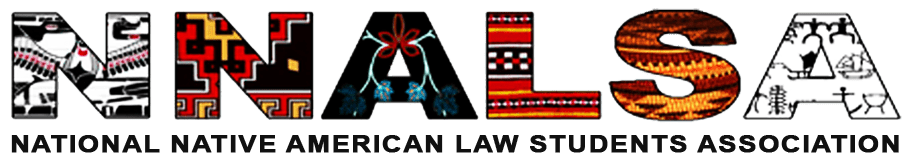 NNALSA Executive BoardMarch 8, 2020 at 6 PM (EST), 4 PM MT, 3 PM Arizona TimeConference Line: (605) 313-5111Passcode: 775461Agenda Roll CallAgenda ApprovalMeeting Minutes ApprovalAdministrative UpdatesTransition MemosSubmit to Julia ASAP if you have not Annual Report: Positions + ChaptersCan do whatever you would like, but get any materials to Julia early so we can have everything loaded and ready to goWill have a set time limitAlumni AwardsNominations are open make sure to send them out Will be given out at the receptionChapter, 1L, 2L, and 3L of the Year AwardsThese are dependent on the chapters submitting stuff, then we vote as a boardA newsletter will go to members will all wrap up materials and this will be includedCommittee UpdatesAnnual ConferenceAgenda OverviewThis draft is not for the public and public one will be presented later still need some matters approvedSee Draft Agenda in email for details including point persons Breakfast will be on your own Voting/Electionwill be proxy, physical, or electronicThis new system will mean proxy form not needed if registered on time Unique code to keep from double voting reception make sure to reserve a spot they will go quick after our email blastresults, awards, grants all announcedFedBar Luncheon all announced again, requested to be moved up in the agenda, but have not heard back If there are any updates, changes, or details you want added let Brian know Coronavirus UpdatesWe will have the conference so long as FedBar does not cancel It will be on the members if they do not want to attend, many airlines are being supportive and allowing refunds for thoseNo reported cases in New Mexico so no issue on the ground If FedBar does cancel we will be doing everything electronically We do have a proxy system setup that would be able to support this if necessary Proposed Bylaw changesOur Bylaws specify that all positions are voting for at-largeThis made sense when we had so few members, but now with the large size it has been proposed that Area Reps be voted for only by the members of their AreaThe question is do we keep everything at-large or do we limit to just the areaProRegions can have a say over their own region Better representationPossibly better representation over time ConSome areas have no participation so how the vote willBrian can look into numbers and vote later, table for a week Possibly an opt-in system Change to ensure that we do not have to have physical presence for voting in cases of emergency Automatic change to electronic system in cases where FedBar is cancelled Election CommitteeOfficersRules will be sent out soon just finishing updatesChangesSame day registration (people have been turned away in the past)Proxy votingRestricted and general vote option Certification of candidatesPushed up to one collective date to ensure campaigning all begins at the same time Moot Court BidStill working on these rules, need to look over more notesWould like Area Reps to push chapters to submit bids UNM is interested but experiencing pushback Writing Competition BidHave an update procedure book to send to get bids and get back on trackWriting CompetitionClosed with 4 submissions so increased participationJudges are reviewingCareer CommitteeSolidifying speakersSomeone from Bears EarsSome speakers have cancelled due to Coronavirus so need to fill a few spots Will send Brian the panel names to provide for the agenda Advocacy CommitteeNew petition wave for FedBarPlanning to release form soon to have students nominate their schools Will have bookmarks for FedBar with a QR code to each and hopefully this will get the word out and keep the codes around longer than This is within discretionary funds so E-Board will deal with the requestGrants CommitteeSchools have all been notified and the money sentScholarships closing soonBoard UpdatesPresident Stoles have been ordered and will be sent when readyTeal are ready, purple not yet Link for payment will be sent around laterVice-President Working out final Moot Court detailsTrying to determine if should do two transition memos Brian will assist with VP one Possibly make a second email addressThere should be a separate emailWork on transferring the infoStill need to confirm Bylaws reflect change in responsibility The Bylaws committee has made these changes, but they have not been sent around due to the proposed Bylaws that were going to be raised here Brian will send a draft Need to update online prior to FedBar TreasurerNot including any money, we raise, we have about $6,000 at the end of the year Still working on getting Non-profit status up-to-dateWriting competition was operating as if they had $1,000 but had been budgeted $300 Still looking for sponsors to supplement this Travel figure used is an estimation Fill out form if have not Secretary Meeting minutes Some people have now read them Clothing Need to send details out to BrianWill contact FedBar regarding this Working out details, but current plan is to use first day for intake and some period the second day to have student pick up clothes Transition memosPosition AND any committee chairsEnd of year presentationsSend any electronic materials to Julia to ensure it can be preloaded Area Reps should be reaching out to Chapters to get their end of year reports, used for your report and to nominate them for chapter of the year, also required by BylawsPublic Relations DirectorWorking on a flyer for clothing driveHave a few more spotlights left but would like to recieve a few moreRodina has signed off on the use of PLSI materials for clothing driveArea 1Lost signalArea 2Both Utah schools now have active chaptersPlan to send Jordan spotlight of presidents Area 3OU just had a symposium Updated Sandia with our materialsArea 4Tennessee conference on pipelinesWisconsin had Indian Law Conference on tribal econ and cannabis Area 5 Communication has greatly decreased, worried the chapters will go inactive Hard for us to keep the chapters active, but hopefully new members will come inMay help to increase population attending PLSI or encourage schools to recruit at PLSI Petition may help with this issue since it focuses on representation a lotArea 6Cornell just had a large event, but chapter has been a bit slow lately Multiple Columbia members had talked about wanting to take on NNALSA board positions Columbia has expressed gratitude for feeling welcome at Moot Court Area 7Concerned about inactivity of the region and has reached out to peopleArea 8Not present Fundraising + FinanceSilent AuctionUpdate the formAny display items needed (necklace display etc.)Pictures if possibleSmall items are fine we will bundle them Sponsorship LettersVoted for each member to be responsible for $300 Have letters to request this funding If someone is making a donation and you want credit, please either notify Andy and Paulene or tell them to Will inquire as to last date to submit sponsor names Board MemberPresentMotion By: Amber HollandSecond By: Chrissy McDonoghTo approve agendaStatus: ApprovedMotion By: Chrissy McDonoghSecond By: Amber HollandTo approve February MinutesStatus: ApprovedMotion By: Chrissy McDonoghSecond By: Andy SnowballChange for emergency (see wording) Status: Approved Motion By: Chrissy McDonogh Second By: Brian GarciaTo approve all meeting minutesStatus: ApprovedMotion By: Andy SnowballSecond By: Mac StantTo adjourn Status: ApprovedPresident / Brian GarciaYesYesYesYesYesYesVice President / Cora TsoYesYesYesYesYesYesTreasurer Andy SnowballYesYesYesYesYesYesSecretary / Julia GiffinYesN/AYesYesYesYesPR Director / Jordan OglesbyYesYesYesYesYesYesArea 1 / Paulene AbeytaNoN/AN/AN/AN/AYesArea 2 / MacArthur StantYesN/AN/AYesYesYesArea 3 / Victoria Wilson-BurnsNoN/AN/AN/AN/AN/AArea 4 / Austin MooreYesN/AN/AYesYesN/AArea 5 / Amber HollandYesYesYesYesYesYesArea 6 / Mari HulbuttaYesN/AN/AYesYesN/AArea 7 / Christina McDonoghYesYesYesYesYesYesArea 8 / Marissa SayetsittyNoN/AN/AN/AN/AN/A